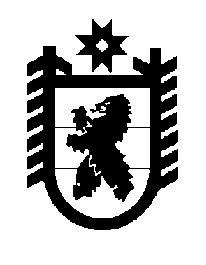 Российская Федерация Республика Карелия    ПРАВИТЕЛЬСТВО РЕСПУБЛИКИ КАРЕЛИЯРАСПОРЯЖЕНИЕот  12 января 2018 года № 13р-Пг. Петрозаводск Внести в состав рабочей группы, образованной распоряжением Правительства Республики Карелия от 22 августа 2016 года № 648р-П (Собрание законодательства Республики Карелия, 2016, № 8, ст. 1830), изменение, изложив его в следующей редакции:Исполняющий обязанности           Главы Республики Карелия                                                            А.Е. Чепик«Чебунина О.И.-заместитель Премьер-министра Правительства Республики Карелия по развитию инфраструктуры, руководитель рабочей группыКарпилович А.И.  		-директор филиала общества с ограниченной ответственностью «Сименс» в г. Санкт-Петербурге, соруководитель рабочей группы (по согласованию)Швец М.П.-Министр здравоохранения Республики Карелия, заместитель руководителя рабочей группыКом К.А.-инженер 1-й категории государственного унитарного предприятия Республики Карелия «КарелКоммун-Энерго», секретарь рабочей группыЧлены рабочей группы:Члены рабочей группы:Члены рабочей группы:Айрапетов С. Г.-ведущий менеджер департамента «Управление электроэнергией» филиала общества с ограниченной ответственностью «Сименс» в г. Санкт-Петербурге (по согласованию)Борчикова А.Б.-заместитель Министра строительства, жилищно-коммунального хозяйства и энергетики Республики Карелия Дернова М.Н.-начальник отдела Министерства по дорожному хозяйству, транспорту и связи Республики Карелия Козлов С.Л.-менеджер по сбыту департамента «Автоматизация и безопасность  зданий» филиала общества с ограниченной ответственностью «Сименс» в                        г. Санкт-Петербурге (по согласованию)Лаврентьев В.Г. -проректор по имущественному комплексу и безопасности федерального государственного бюджетного образовательного учреждения высшего образования «Петрозаводский государственный университет» (по согласованию)Никитин И.Г.-ведущий менеджер по сбыту департаментов «Цифровое производство» и «Непрерывное производство и приводы» филиала общества с ограниченной ответственностью «Сименс» в                       г. Санкт-Петербурге (по согласованию)Пясецкий Л.А.-ведущий менеджер по сбыту департамента «Управление электроэнергией» общества с ограниченной ответственностью «Сименс Финанс» в                       г. Санкт-Петербурге (по согласованию)Рыкин Д.П.-директор по сбыту общества с ограниченной ответственностью «Сименс Здравоохранение» по Северо-Западному региону (по согласованию)Симоненкова Т.А.-директор представительства общества с ограничен-ной ответственностью «Сименс Финанс» в г. Санкт-Петербурге (по согласованию)Соколов И.В.-ведущий менеджер департамента «Управление электроэнергией» филиала общества с ограниченной ответственностью «Сименс» в г. Санкт-Петербурге (по согласованию)».